	Virudhunagar District level AAB No. 049/2023-24     Day & Date: Tuesday & 20.06.2023	SMS: Rain: 21-24.06-6,3,6&3 mm. Post pone the Irrigation. Harvest the agricultural produce and store in air tight room to avoid wastage. Sugarcane- earthing up and propping. Groundnut (irrigated)- sowing may be done.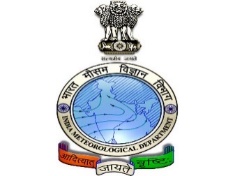 Gramin Krishi Mausam Sewa (GKMS)Agromet Field Unit (AMFU)Agricultural Research Station, TNAU, Kovilpatti - 628 501Email: agmet_arskpt@yahoo.co.in, amfukovilpatti@gmail.com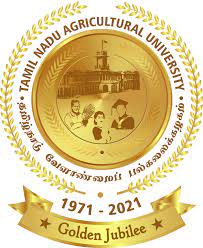 Observed weather during last week (Dated13th to 19th June 2023)Observed weather during last week (Dated13th to 19th June 2023)Observed weather during last week (Dated13th to 19th June 2023)Observed weather during last week (Dated13th to 19th June 2023)Observed weather during last week (Dated13th to 19th June 2023)Observed weather during last week (Dated13th to 19th June 2023)Observed weather during last week (Dated13th to 19th June 2023)Weather ParametersWeather forecast(Valid from 21st to 08:30 hrs of 25th June 2023)Weather forecast(Valid from 21st to 08:30 hrs of 25th June 2023)Weather forecast(Valid from 21st to 08:30 hrs of 25th June 2023)Weather forecast(Valid from 21st to 08:30 hrs of 25th June 2023)Weather forecast(Valid from 21st to 08:30 hrs of 25th June 2023)13/0614/0615/0616/0617/0618/0619/06DateDay 121/06Day 222/06Day 323/06Day 424/06Day 525/062.00.00.00.00.01.10.0Rainfall (mm)6363040394041413835Max. Temp. (oC)373635343426262726272727Min. Temp. (oC)2726252524Partly clearPartly cloudyPartly cloudyPartly cloudyGenerally cloudyGenerally cloudyGenerally cloudyCloud cover (Octa)Mainly cloudyMainly cloudyMainly cloudyMainly cloudyMainly cloudy67555454576070Relative humidity - Mor. (%)707070707046394335456348Relative humidity - Eve. (%)50404040406688982Wind speed (kmph)1416121614WWWNWWWNWESESSWWind direction (dd)WSWWSWWSWWSWWSWRainfall (mm) in last weekRainfall (mm) in last weekRainfall (mm) in last weekRainfall (mm) in last weekRainfall (mm) from 01/01/2023 to till datedRainfall (mm) from 01/01/2023 to till datedRainfall (mm) from 01/01/2023 to till datedRainfall (mm) from 01/01/2023 to till dated3.13.13.13.1229.3229.3229.3229.3As per forecast received, maximum temperature for next five days will be 1-2°C decrease than previous week.Light rainfall is predicted for next four days.Sky condition will be mainly cloudy skyWind speed is expected to be 12-16 km per hour and the wind direction will be from West-Southwest direction.As per forecast received, maximum temperature for next five days will be 1-2°C decrease than previous week.Light rainfall is predicted for next four days.Sky condition will be mainly cloudy skyWind speed is expected to be 12-16 km per hour and the wind direction will be from West-Southwest direction.As per forecast received, maximum temperature for next five days will be 1-2°C decrease than previous week.Light rainfall is predicted for next four days.Sky condition will be mainly cloudy skyWind speed is expected to be 12-16 km per hour and the wind direction will be from West-Southwest direction.As per forecast received, maximum temperature for next five days will be 1-2°C decrease than previous week.Light rainfall is predicted for next four days.Sky condition will be mainly cloudy skyWind speed is expected to be 12-16 km per hour and the wind direction will be from West-Southwest direction.As per forecast received, maximum temperature for next five days will be 1-2°C decrease than previous week.Light rainfall is predicted for next four days.Sky condition will be mainly cloudy skyWind speed is expected to be 12-16 km per hour and the wind direction will be from West-Southwest direction.As per forecast received, maximum temperature for next five days will be 1-2°C decrease than previous week.Light rainfall is predicted for next four days.Sky condition will be mainly cloudy skyWind speed is expected to be 12-16 km per hour and the wind direction will be from West-Southwest direction.As per forecast received, maximum temperature for next five days will be 1-2°C decrease than previous week.Light rainfall is predicted for next four days.Sky condition will be mainly cloudy skyWind speed is expected to be 12-16 km per hour and the wind direction will be from West-Southwest direction.As per forecast received, maximum temperature for next five days will be 1-2°C decrease than previous week.Light rainfall is predicted for next four days.Sky condition will be mainly cloudy skyWind speed is expected to be 12-16 km per hour and the wind direction will be from West-Southwest direction.As per forecast received, maximum temperature for next five days will be 1-2°C decrease than previous week.Light rainfall is predicted for next four days.Sky condition will be mainly cloudy skyWind speed is expected to be 12-16 km per hour and the wind direction will be from West-Southwest direction.As per forecast received, maximum temperature for next five days will be 1-2°C decrease than previous week.Light rainfall is predicted for next four days.Sky condition will be mainly cloudy skyWind speed is expected to be 12-16 km per hour and the wind direction will be from West-Southwest direction.As per forecast received, maximum temperature for next five days will be 1-2°C decrease than previous week.Light rainfall is predicted for next four days.Sky condition will be mainly cloudy skyWind speed is expected to be 12-16 km per hour and the wind direction will be from West-Southwest direction.As per forecast received, maximum temperature for next five days will be 1-2°C decrease than previous week.Light rainfall is predicted for next four days.Sky condition will be mainly cloudy skyWind speed is expected to be 12-16 km per hour and the wind direction will be from West-Southwest direction.As per forecast received, maximum temperature for next five days will be 1-2°C decrease than previous week.Light rainfall is predicted for next four days.Sky condition will be mainly cloudy skyWind speed is expected to be 12-16 km per hour and the wind direction will be from West-Southwest direction.CropStageAgromet AdvisoryIrrigated crops Water managementAs southwest monsoon gets advance, chance for rainfall in coming week. Farmers are requested to postpone the irrigation. However, if the location fails to receive irrigate based on the crop need. RainfallPloughingIn order to store the unexpected rainfall for moisture conservation, farmers are requested to go ploughing. Sorghum & cumbu (irrigated condition)HarvestFarmers are requested to harvest immediately and stored in the air tight room to avoid fungal affect. PulseHarvestFarmers are requested to harvest immediately and stored in the air tight room to avoid fungal affect. Cotton Groundnut and Red gramRainfallAs rainfall is predicted for next four days farmers are requested to go for sowing.SugarcaneVegetative to tillering stage Light rainfall is expected; hence farmers are requested to remove the water shoots which affects the growth of adjacent statics.To avoid lodging of cane, propping and Earthing-up operation may be practiced. Mulch the ridges uniformly with cane trash to a thickness of 10 cm to conserve the rain water. SesameVegetative stageSeasonal pest incidence such as leaf webber/ roller and capsule borer is noticedSymptoms of damage:1. The young larvae roll together a few top leaves and feed them2. In the early stage of infestation, the plant dies without producing any branch or shoot3. In later stage of attack, infested shoots stop growing4. At flowering, larvae feed inside the flowers and on capsule formation, larvae bore into capsule and feed on developing seedsManagement:Two sprayings with neem formulation 0.03%Spray any one of the following:1. Neem seed kernels extract 5%2. Neem oil 2% (two rounds)Citruswarm condition help to transmit the Citrus greening/Yellow dragon disease bacteriaSymptoms:• Asymmetrical mottling of the leaves• Yellowing of midribs• Decline and Dieback of entire canopy• Lobsided fruits and productions of aborted seeds• Fruits is small, fruit production is reduced• Fruit drops prematurelyManagement:• Control psyllids with insecticides• Use pathogen free bud wood for propagation• Fortnightly application of tetracyclin @ 500ppmCoconutAll stagesSow green manure crops around basin to increase the nutrient and also to utilize for soil moisture conservation LivestockSheepEnterotoxaemia: Serious bacterial disease of Sheep and goats causes high mortality in young lambs. Incidence is more common after rainy season.Clinical signs: 1.Sudden death in young lambs. 2. Affected animals show Anorexia, breathingdifficulty, abdominal pain. Diarrhea and convulsions before death.Prevention: Regular annual vaccination should be followed prior to rainy season. Young lambsshould be vaccinated at the age of 6 weeks.Treatment: Treating the affected animals at early stage with suitable antibiotics will reduce thedeath rate.Control: Restrict the animals (young lambs) to graze on immature succulent grass /pasture landswhich are available plenty after rainy season.Tamil NaduTamil NaduTamil NaduThe cyclonic circulation over Southwest & adjoining Westcentral Bay of Bengal off Tamilnadu coast now lies over Southwest & adjoining Westcentral Bay of Bengal off Andhra Pradesh coast between 0.9 km & 5.8 km above mean sea level tilting southwestwards with height.Yesterday’s trough now runs from the above cyclonic circulation to Lakshadweep area & adjoining Southeast Arabian Sea across Tamil Nadu and Kerala at 3.1 km above mean sea level.The cyclonic circulation over Southwest & adjoining Westcentral Bay of Bengal off Tamilnadu coast now lies over Southwest & adjoining Westcentral Bay of Bengal off Andhra Pradesh coast between 0.9 km & 5.8 km above mean sea level tilting southwestwards with height.Yesterday’s trough now runs from the above cyclonic circulation to Lakshadweep area & adjoining Southeast Arabian Sea across Tamil Nadu and Kerala at 3.1 km above mean sea level.The cyclonic circulation over Southwest & adjoining Westcentral Bay of Bengal off Tamilnadu coast now lies over Southwest & adjoining Westcentral Bay of Bengal off Andhra Pradesh coast between 0.9 km & 5.8 km above mean sea level tilting southwestwards with height.Yesterday’s trough now runs from the above cyclonic circulation to Lakshadweep area & adjoining Southeast Arabian Sea across Tamil Nadu and Kerala at 3.1 km above mean sea level.Next five daysWeather warningLight to moderate rain at a few places over North Tamilnadu, Puducherry, Karaikal area, at isolated places over South Tamil Nadu with Thunderstorm, lightning at one or two places is likely to occur.Heavy rain is likely to occur at isolated places over Nilgiris, Coimbatore, Erode, Salem, Dharmapuri, Krishnagiri, Tirupattur, Vellore, Ranipet and Tiruvannamalai on Day1(21.06.23)Light to moderate rain at a few places over North Tamilnadu, Puducherry, Karaikal area, at isolated places over South Tamil Nadu with Thunderstorm, lightning at one or two places is likely to occur on Day 2(22.06.23)Light to moderate rain with thunderstorm & lightning is likely to occur at one or two places over Tamilnadu, Puducherry and Karaikal area on Day 3(23.06.23)Light to moderate rain is likely to occur at one or two places over Tamilnadu, Puducherry and Karaikal area on Day 4(24.06.23) & Day 5 (25.06.23)